$10 per class fee      *PUNCH CARDS - $100 for 12 classes    *Credit cards and Venmo accepted			 Like/Follow Dyersville Yoga Studio on Facebook | 319-480-2261 | karenkrameryoga@outlook.comSeptember2018R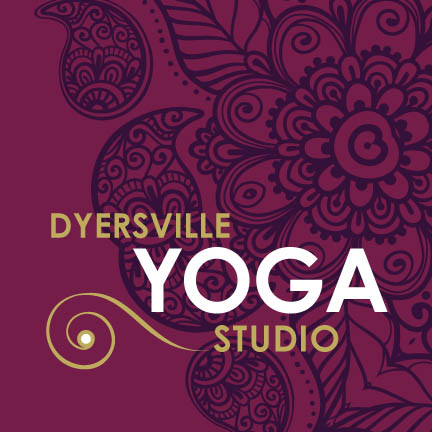 *Yoga Nidra SEPT 12th*Restorative Yoga SEPT 17th*Pelvic Health: What You Need to Know SEPT 22nd*Beginner Yoga Series Wednesdays starting SEPT 26thSundayMondayTuesdayWednesdayThursdayFridaySaturdaySeptember 1NO CLASS2345678LABOR DAY5:30 pm Yoga with Karen*10:30 a.m. Gentle Yoga 5:30 pm Yoga with Karen8:00 a.m. Yoga with Bethany91011121314155:30 pm Yoga HIIT with Bethany5:30 pm Yoga With Karen6-7pm Yoga Nidra with Karen*10:30 a.m. Gentle Yoga 5:30 pm Yoga with Karen8:00 a.m. Yoga with Bethany161718192021225:30 pm Yoga HIIT with Bethany7pm Restorative Yoga w/Karen5:30 pm Yoga with Karen10:00 a.m. Gentle Yoga5:30 pm Yoga with Karen8:00 a.m. Yoga with Bethany10AM-NOON Pelvic Health for Optimal Well-Being Workshop232425262728295:30 pm Yoga HIIT with Bethany5:30 pm Yoga with Karen6:30-7:30pmBeginner YogaClass #110:00 a.m. Gentle Yoga 5:30 pm Yoga with Karen8:00 a.m. Yoga with Bethany